DOCUMENTO DI GARA UNICO EUROPEO (DGUE)Parte I: Informazioni sulla procedura di appalto e sull'amministrazione aggiudicatrice o ente aggiudicatore.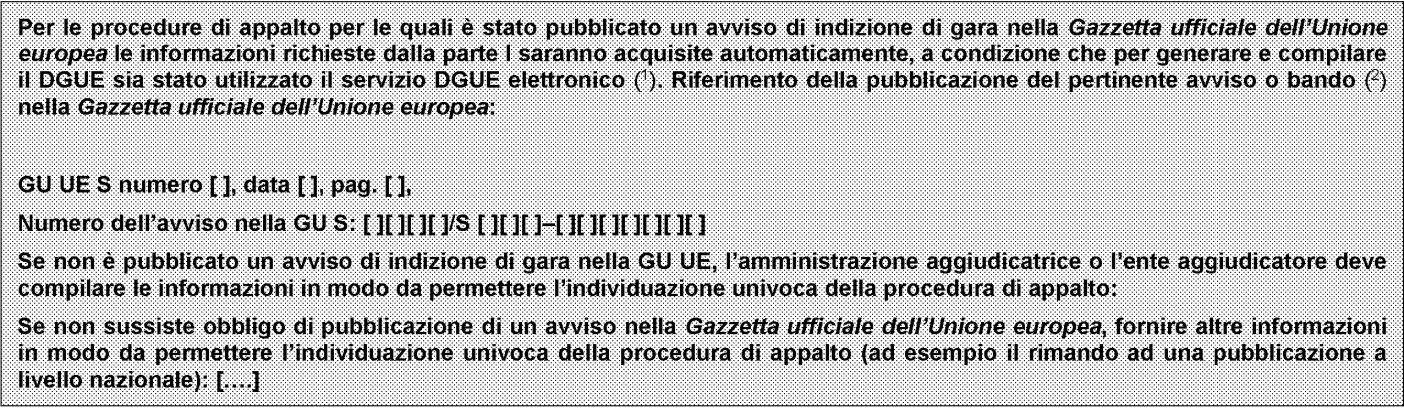   INFORMAZIONI SULLA PROCEDURA DI APPALTO_________________________________________________(1) l  servizi  della  Commissione  metteranno gratuitamente  il  servizio  DGUE  elettronico  a  disposizione  delle  amministrazioni  aggiudicatrici, degli  enti aggiudicatari, degli operatori economici, dei fornitori di servizi elettronici e di altre parti interessate.(2)Per le amministrazioni aggiudicatrici: un avviso  di pre informazione utilizzato come mezzo per indire la gara oppure un bando di gara.Per gli enti aggiudicatari: un avviso  periodico indicativo utilizzato come mezzo per indire la gara, un bando di gara o un avviso  sull'esistenza di un sistema di qualificazione.(3) Le informazioni  devono  essere copiate  dalla sezione I, punto 1.1 del pertinente  avviso  o bando.  In caso di appalto congiunto indicare le generalità di tutti i committenti.(4) Cfr. punti 1.1. e II.1.3. dell'avviso o bando pertinente.(5) Cfr. punto.1.1. dell'avviso o bando pertinente.Parte II: Informazioni sull'operatore economicoA: INFORMAZIONI SULL’OPERATORE ECONOMICO______________________________________________________________________________( 6) Ripetere le informazioni per ogni persona di contatto tante volte quanto necessario.(7)   Cfr. raccomandazione della Commissione, del 6 maggio 2003, relativa alla definizione delle micro, piccole e medie imprese (GU L 124 del 20.5.2003, pag. 36). Queste informazioni sono richieste unicamente a fini statistici.Microimprese: imprese che occupano meno di 10 persone  e realizzano un fatturato annuo oppure un totale di bilancio annuo non superiori a 2 milioni di EUR.Piccole  imprese:  imprese che occupano meno di 50 persone  e realizzano un fatturato annuo o un totale di bilancio annuo non superiori a 10 milioni di EUR.Medie Imprese: che  non  appartengono alla  categoria  delle  microimprese né a quella  delle  piccole imprese,  che occupano meno  di 250 persone e il cui fatturato annuo non supera i 50 milioni di EUR e/o il cui totale di bilancio annuo non supera i 43 milioni di EUR.(8)Cfr. il punto III.1.5 del bando di gara.(9)Un'«impresa sociale» ha per scopo principale l'integrazione sociale e professionale delle persone disabili o svantaggiate.B: INFORMAZIONI SUI RAPPRESENTANTI DELL’OPERATORE ECONOMICOSe pertinente, indicare nome e indirizzo delle persone abilitate ad agire come rappresentanti dell'operatore economico ai fini della procedura di appalto in oggetto:________________________________________________________________________________________________(10) I riferimenti e l’eventuale classificazione sono indicati nella certificazione(11) Specificatamente, nell’ambito di un raggruppamento, consorzio, joint-venture o altroC: INFORMAZIONI SULL'AFFIDAMENTO SULLE CAPACITÀ  DI ALTRI SOGGETTI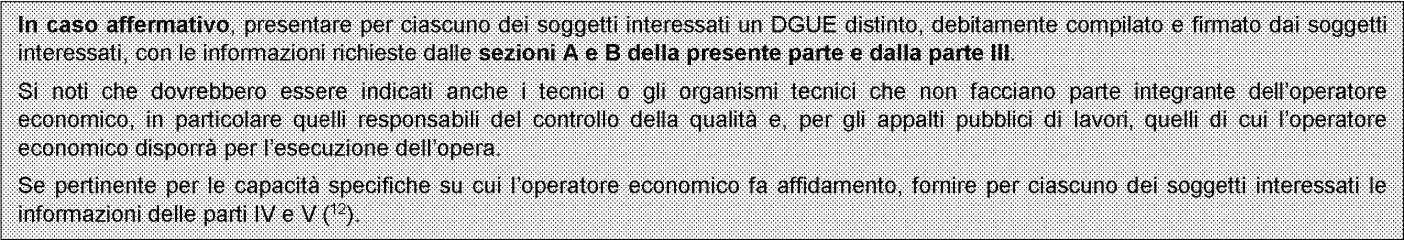 D: INFORMAZIONI IN RELAZIONE Al SUBAPPALTATORI SULLE CUI CAPACITÀ L'OPERATORE ECONOMICO NON FA AFFIDAMENTO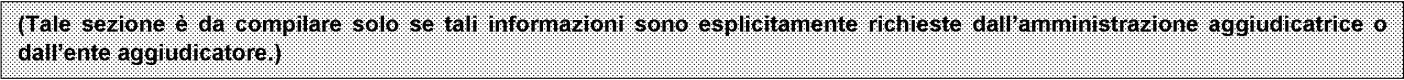 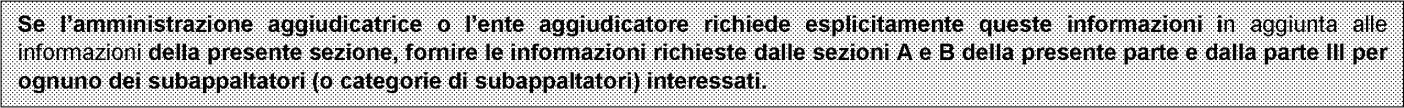 _______________________________________________________________________________________(12) ad esempio in relazione agli organismi tecnici incaricati del controllo della qualità: parte IV, sezione C, punto 3Parte III: Motivi di esclusione  A: MOTIVI LEGATI A CONDANNE PENALI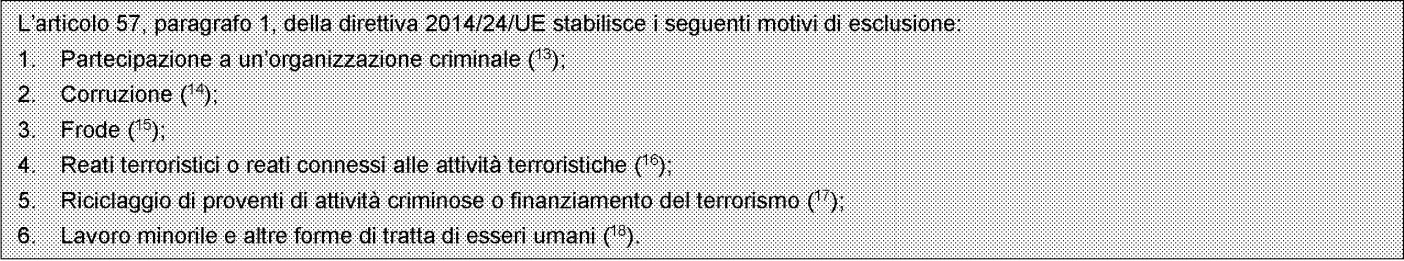 _________________________________________________________________________________________(13)    Quale  definita  all'articolo 2 della  decisione  quadro  2008/841/GAI del Consiglio,   del 24  ottobre  2008,  relativa  alla  lotta  contro  la criminalità organizzata (GU L 300 dell'11.11.2008, pag. 42).(14) Quale  definita  all'articolo 3 della convenzione relativa  alla lotta contro  la corruzione nella  quale sono  coinvolti  funzionari delle  Comunità  europee  o degli Stati  membri  dell'Unione europea  (GU  C 195  del  25.6.1997,   pag.  1)  e all'articolo  2,  paragrafo  1,  della  decisione  quadro  2003/568/GAI del  Consiglio, del 22 luglio 2003,  relativa  alla lotta contro  la corruzione nel settore  privato  (GU L 192 del 31.7.2003,  pag.  54). Questo  motivo  di esclusione comprende la corruzione così come  definita nel diritto nazionale dell'amministrazione aggiudicatrice (o ente aggiudicatore) o dell'operatore economico.(15) Ai sensi dell'articolo 1 della convenzione relativa  alla tutela degli interessi  finanziari  delle Comunità  europee  (GU C 316 del 27.11.1995, pag. 48).(16) Quali definiti  agli articoli  1 e 3 della  decisione quadro  del Consiglio, del 13 giugno  2002,  sulla  lotta contro  il terrorismo (GU L 164 del 22.6.2002,  pag.  3).Questo  motivo  di esclusione  comprende anche  l'istigazione, il concorso,  il tentativo  di commettere uno  di tali  reati,  come  indicato  all'articolo  4 di detta decisione  quadro.(17) Quali  definiti  all'articolo  1 della  direttiva  2005/60/CE del Parlamento europeo  e del Consiglio, del 26 ottobre  2005,  relativa  alla prevenzione dell'uso  del sistema finanziario  a scopo  di riciclaggio dei proventi  di attività criminose e di finanziamento del terrorismo  (GU L 309 del 25.11.2005, pag. 15).(18) Quali  definiti  all'articolo  2  della  direttiva  2011/36/UE  del  Parlamento   europeo   e  del  Consiglio,   del  5  aprile  2011,  concernente  la  prevenzione  e  la repressione della  tratta  di  esseri  umani  e  la  protezione delle  vittime,   e che  sostituisce   la  decisione   quadro  del  Consiglio  2002/629/GAI (GU  L  101 del 15.4.2011,  pag. 1).(19) Ripetere  tante volte quanto  necessario.(20) Ripetere  tante volte quanto  necessario.(21) Ripetere  tante volte quanto  necessario.(22) In conformità alle misure nazionali di recepimento dell'articolo 57, paragrafo  6, della direttiva  2014/24/UE.(23) In considerazione della  tipologia  dei  reati  commessi (reato  singolo,  reiterato,   sistematico... ),  la spiegazione deve  indicare  l'adeguatezza delle  misure adottate.B: MOTIVI LEGATI AL PAGAMENTO DI IMPOSTE  O CONTRIBUTI PREVIDENZIALIC: MOTIVI LEGATI A INSOLVENZA, CONFLITTO DI INTERESSI  O ILLECITI PROFESSIONALI (25)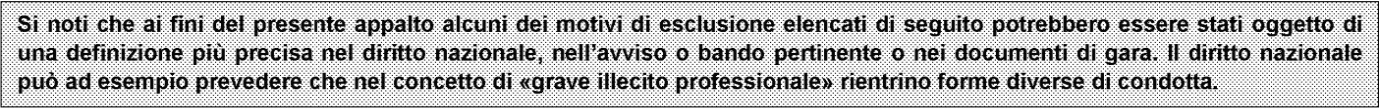 ______________________________________________________________________________________________(24) Ripetere  tante volte quanto  necessario.(25) Cfr.  articolo 57, paragrafo  4, della direttiva 2014/24/UE.(26) Così  come  stabiliti  ai fini  del presente  appalto  dalla  normativa  nazionale,  dall'avviso  o bando  pertinente  o dai documenti  di gara  ovvero  dall'articolo 18, paragrafo  2, della direttiva  2014/24/UE.__________________________________________________________________________________________(27)   Cfr. il diritto nazionale,  l'avviso  o bando pertinente o i documenti  di gara.(28)   Tali informazioni non  devono  essere  indicate  se l'esclusione degli  operatori  economici per uno  dei casi  elencati  nelle  lettere  da a) a f) riveste  carattere obbligatorio ai sensi  della normativa  nazionale applicabile  senza  nessuna possibilità di deroga anche  qualora  l'operatore sarebbe  comunque in grado di eseguire  il contratto.(29)  Cfr., ave applicabile, il diritto nazionale,  l'avviso  o bando pertinente o i documenti  di gara.(30)  Come indicato  nel diritto nazionale,  nell'avviso o bando pertinente o nei documenti  di gara.D: ALTRI MOTIVI DI ESCLUSIONE EVENTUALMENTE PREVISTI  DALLA LEGISLAZIONE NAZIONALE DELLO STATO MEMBRO DELL'AMMINISTRAZIONE AGGIUDICATRICE O DELL'ENTE AGGIUDICATORE.___________________________________________________________________________(31) Ripetere  tante volte quanto  necessario.Parte IV: Criteri di selezioneIn merito ai criteri di selezione  (sezione ɑ o sezioni da A a D della presente parte) l'operatore economico  dichiara  che: ɑ: INDICAZIONE GLOBALE  PER TUTTI l CRITERI DI SELEZIONE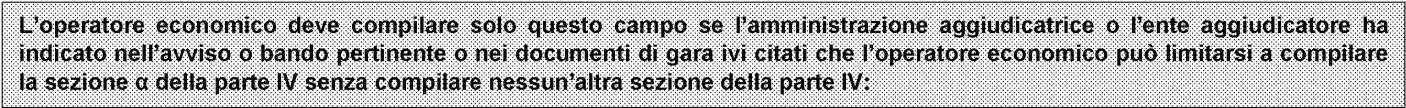 A: IDONEITA’B: CAPACITÀ  ECONOMICA E FINANZIARIA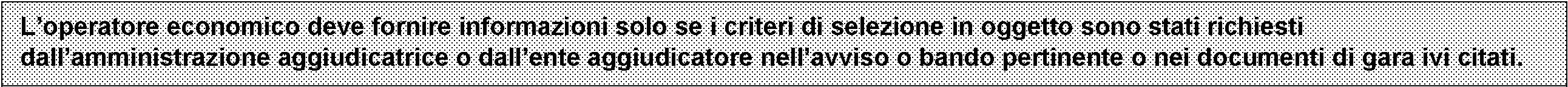 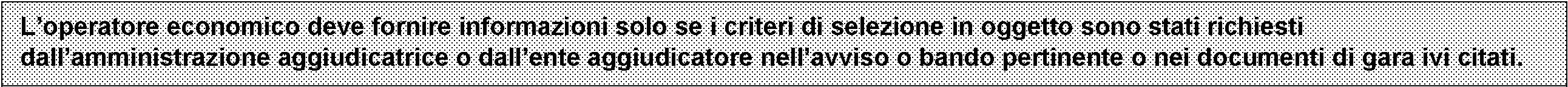 ______________________________________________________________________________________________(32) Indicati  all'allegato Xl della direttiva 2014/24/UE; gli operatori  economici di taluni Stati membri  potrebbero dover soddisfare altri requisiti previsti nello stesso allegato.(33)Solo se consentito  dal diritto nazionale,  dall'avviso  o bando pertinente o dai documenti  di gara.(34) Solo se consentito  dall'avviso  o bando pertinente o dai documenti  di gara.(35) Ad esempio rapporto tra attività e passività.(36) Ad esempio rapporto tra attività e passività.(37) Ripetere tante volte quanto necessario(38) Le amministrazioni aggiudicatrici possono richiedere fino a cinque anni e ammettere un’esperienza che risale a più di cinque anni prima.________________________________________________________________________________(39)Le amministrazioni aggiudicatrici possono  richiedere fino a tre anni e ammettere un'esperienza che risale  a più  di tre anni prima.(40)In altri termini,  occorre  indicare  tutti i destinatari  e l'elenco  deve comprendere i clienti pubblici e privati delle forniture  o dei servizi  in oggetto.(41)Per i tecnici  o gli organismi tecnici  che  non fanno  parte  integrante  dell'operatore economico, ma sulle cui capacità l'operatore economico  fa affidamento come previsto  alla parte Il, sezione  C, devono  essere compilati  DGUE distinti.(42)La verifica  è eseguita  dall'amministrazione aggiudicatrice o, se essa  acconsente,  per suo conto  da un organismo ufficiale  competente del paese  in cui è stabilito il fornitore  o il prestatore  dei servizi.(43)Si noti che se l'operatore economico ha deciso di subappaltare una quota dell'appalto e fa affidamento  sulle capacità del subappaltatore per eseguire  tale quota è necessario compilare un DGUE distinto per ogni subappaltatore, cfr. parte Il, sezione  C.D: SISTEMI DI GARANZIA  DELLA QUALITÀ  E NORME DI GESTIONE AMBIENTALE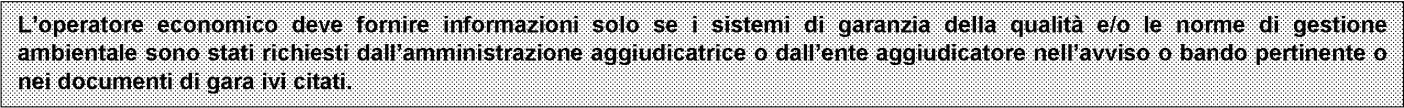        Parte V: Riduzione del numero di candidati qualificatiL’operatore economico dichiara:       Parte VI: Dichiarazioni finaliIl sottoscritto/i dichiara/dichiarano formalmente che le informazioni riportate nelle precedenti parti da II a V sono veritiere e corrette e che il/i sottoscritto/i è consapevole/sono consapevoli delle conseguenze di una grave falsità.Il/i sottoscritto/i dichiara/dichiarano formalmente di essere in grado di produrre, su richiesta o senza indugio, i certificati o le altre forme di prove documentali del caso, con le seguenti eccezioni:se l’amministrazione aggiudicatrice o l’ente aggiudicatore hanno la possibilità di acquisire direttamente la documentazione complementare accedendo a una banca dati nazionale che sia disponibile gratuitamente in un qualunque stato membro (47) oppurea decorrere al più tardi dal 18 ottobre 2018(48) l’ amministrazione aggiudicatrice o l’ente aggiudicatore sono già in possesso della documentazione in questione.Il/i sottoscritto/i autorizza/autorizzano formalmente (none dall’amministrazione aggiudicatrice o ente aggiudicatore di cui alla parte I, sezione A) ad accedere ai documenti complementari alle informazioni, di cui (alla parte/alla sezione/al punto o ai punti) del presente documento di gara unico Europeo, ai fini della (identificare la procedura d’appalto: descrizione sommaria, estremi della pubblicazione sulla Gazzetta ufficiale dell’Unione Europea, numero di riferimento).Data, luogo e, se richiesto o necessario, firma/firme…………………………………………………________________________________________________________________________________(44) indicare chiaramente la voce cui si riferisce la risposta(45) Ripetere tante volte quanto necessario(46) Ripetere tante volte quanto necessario(47) a condizione che l’operatore economico abbia fornito le informazioni necessarie ( indirizzo web, autorità o organismo di emanazione, rif. preciso della documentazione) in modo di consentire all’amministrazione aggiudicatrice o all’ente aggiudicatore di ottenere la documentazione. Se necessario accludere il pertinente assenso.(48) in funzione dell’attuazione nazionale dell’art.59 paragrafo 5, secondo comma, della direttiva 2014/24/UE.Identità del committente (3) Risposta:NomeACQUAMBIENTE MARCHE SrlDi quale appalto si tratta?FORNITURA DI ENERGIA ELETTRICATitolo o breve descrizione dell'appalto  (4)FORNITURA DI ENERGIA ELETTRICA DELLE UTENZE ACQUA GAS FOGNATURA DEPURAZIONE DI ACQUAMBIENTE MARCHE Srl   CIG 87952906E9Numero  di riferimento  attribuito al fascicolo dall'amministrazione aggiudicatrice o ente aggiudicatore  (ove esistente) (5)Dati identificativiRisposta:Nome:Partita IVA, se applicabile:Se non è applicabile  un numero di partita IVA indicare un altro numero di identificazione nazionale,  se richiesto  e applicabileIndirizzo  postale:Persone di Contatto (6)Telefono: E-mail:(indirizzo  Internet o sito web) (ave esistente):......................................................   ….......................................................................Informazioni generali:Risposta:L'operatore  economico è una micro-impresa, oppure un'impresa piccola o media (7)? Sì       NoSolo se l’appalto è riservato:(8) ad un laboratorio  protetto,  un'«impresa  sociale»  (9) o provvede all'esecuzione del contratto nel contesto di programmi di lavoro protetti?In caso  affermativo, qual è la percentuale  corrispondente di lavoratori con disabilità  o svantaggiati?Se richiesto,  specificare  a quale o quali categorie  di lavoratori con disabilità  o svantaggiati appartengono  i dipendenti  interessati:Sì      No…………….………..Se pertinente:  l'operatore economico  è iscritto in un elenco ufficiale degli operatori economici  riconosciuti,  oppure possiede  un certificato equivalente  (ad esempio  rilasciato nell'ambito  di un sistema nazionale di qualificazione o prequalificazione)?Sì        No        Non applicabileIn caso  affermativo:Rispondere compilando le altre  parti di questa sezione, la sezione B e, ove pertinente, la sezione C della presente parte, compilare la parte V se applicabile, e in ogni caso  compilare e firmare la parte  VI.a) Indicare la denominazione dell'elenco  o del certificato  e, se applicabile, il pertinente  numero di iscrizione  o della certificazione:b)    Se il certificato di iscrizione  o la certificazione è disponibile elettronicamente, indicare:  a)    …………………………..b)    (indirizzo   web,   autorità   o   organismo    di   emanazione, riferimento  preciso della documentazione):[.................1[ ..................1[ ..................1[....................1c) Indicare i riferimenti in base ai quali è stata ottenuta l'iscrizione  o la certificazione  e, ove esistente,  la classificazione ricevuta nell'elenco  ufficiale  (10):d) L'iscrizione o la certificazione  comprende tutti i criteri di selezione  richiesti?In caso  di risposta negativa:Inserire inoltre tutte le informazioni mancanti nella parte  IV, sezione A, B, C, o D secondo il caso .SOLO se richiesto dal pertinente avviso  o bando o dai documenti di gara:e)    L'operatore  economico potrà fornire un certificato per quanto riguarda  il pagamento  dei contributi previdenziali e delle imposte,  o fornire informazioni  che permettano all'amministrazione aggiudicatrice  o all'ente  aggiudicatore  di acquisire  tale documento  direttamente accedendo direttamente a una banca dati nazionale  che sia disponibile gratuitamente in un qualunque  Stato membro?Se la documentazione pertinente è disponibile  elettronicamente, indicare:c)    ……………………..d)    Sì      Noe)   Sì        No(indirizzo  web, autorità o organismo  di emanazione, riferimento preciso della documentazione):[ ................  ][ ................ ] [ .................. ]Forma della partecipazione:Risposta:L'operatore economico partecipa alla procedura  di appalto insieme  ad altri (11)?Sì       NoIn caso  affermativo:a) Specificare il ruolo dell'operatore economico  nel raggruppamento (capofila, responsabile di compiti specifici  ...):b) Indicare gli altri operatori economici  che compartecipano alla procedura  di appalto:c) Se pertinente, indicare il nome del raggruppamento partecipante:a):………………………………………….b):………………………………………..c):……………………………………………LottiRisposta:Se del caso, indicare  il lotto o i lotti per i quali l'operatore economico intende presentare  un'offerta:Eventuali rappresentanti:Risposta:Nome completo;indicare  altresì data e luogo di nascita:....................................Posizione/Titolo ad agire: ..................Indirizzo  postale: ..................Telefono: ..................E-mail:..................Se necessario, fornire precisazioni  sulla rappresentanza (forma, portata, scopo...):...............Affidamento:Risposta:L'operatore  economico fa affidamento  sulle capacità di altri soggetti per soddisfare  i criteri di selezione  della parte IV e rispettare  i criteri e le regole (eventuali)  della parte V?Si    NoSubappaltatore:Risposta:L'operatore  economico intende subappaltare parte del contratto  a terzi?Sì     NoIn caso affermativo  e nella misura in cui le informazioni sono disponibili,  elencare  i subappaltatori proposti:…………………..Motivi legati a condanne penali ai sensi delle disposizioni nazionali di attuazione dei motivi stabiliti dall'articolo 57, paragrafo 1, della direttiva:Risposta:L'operatore economico ovvero una persona che è membro  del suo consiglio  di amministrazione, di direzione  o di vigilanza  o che vi ha poteri di rappresentanza, di decisione  o di controllo sono stati condannati con sentenza definitiva per uno dei motivi indicati sopra, con sentenza pronunciata  non più di cinque anni fa o in seguito alla quale sia ancora applicabile  un periodo di esclusione  stabilito direttamente nella sentenza? Sì      NoSe la documentazione pertinente  è disponibile  elettronicamente, indicare:  (indirizzo web, autorità o organismo  di emanazione, riferimento  preciso della documentazione):[ ................  ][ .................. ][ .................. ][ (19)In caso  affermativo, indicare  (20):a)  la data della condanna,  quali punti riguarda tra quelli riportati da 1 a 6 sopraindicati e i motivi della condanna,b)  dati identificativi delle persone condannate  [ ];c) se stabilita direttamente nella sentenza di condanna:a) 	Data:[ ]1. punti: [ ], motivi:[ ]b)	[..............]c) 	durata del periodo d'esclusione  [......] e punti interessati [ …..]Se la documentazione pertinente  è disponibile  elettronicamente, indicare:  (indirizzo web, autorità o organismo  di emanazione, riferimento  preciso della documentazione): [….][……][…..][ ................  ][ .................. ][ .................. ] (21)In caso di sentenze di condanna,  l'operatore economico  ha adottato misure sufficienti  a dimostrare  la sua affidabilità nonostante  l'esistenza  di un pertinente  motivo di esclusione  (22)(autodisciplina o «Self-Cleaning»)?Sì              NoIn caso  affermativo, descrivere  le misure adottate (23):[................] Pagamento di imposte o contributi previdenziali:Risposta:Risposta: L'operatore  economico ha soddisfatto  tutti gli obblighi relativi al pagamento di imposte o contributi previdenziali, sia nel paese dove è stabilito sia nello Stato membro  dell'amministrazione aggiudicatrice o dell'ente  aggiudicatore, se diverso dal paese di stabilimento?Sì   [..]       No [….]Sì   [..]       No [….]In caso  negativo, indicare:a)    Paese o Stato membro  interessato b)    Di quale importo si trattac)    Come è stata stabilita tale inottemperanza:1)    Mediante  una decisione giudiziaria  o amministrativa:- Tale decisione  è definitiva e vincolante?- Indicare    la   data   della   sentenza    di   condanna    o   della decisione.- Nel caso di una sentenza di condanna,  se stabilita direttamente nella sentenza di condanna, la durata del periodo d'esclusione:2)    In altro modo? Specificare:d)    L'operatore  economico ha ottemperato  ai suoi obblighi, pagando  o impegnandosi in modo vincolante  a pagare le imposte o i contributi previdenziali  dovuti, compresi  eventuali interessi maturati  o multe?ImposteContributi previdenzialiIn caso  negativo, indicare:a)    Paese o Stato membro  interessato b)    Di quale importo si trattac)    Come è stata stabilita tale inottemperanza:1)    Mediante  una decisione giudiziaria  o amministrativa:- Tale decisione  è definitiva e vincolante?- Indicare    la   data   della   sentenza    di   condanna    o   della decisione.- Nel caso di una sentenza di condanna,  se stabilita direttamente nella sentenza di condanna, la durata del periodo d'esclusione:2)    In altro modo? Specificare:d)    L'operatore  economico ha ottemperato  ai suoi obblighi, pagando  o impegnandosi in modo vincolante  a pagare le imposte o i contributi previdenziali  dovuti, compresi  eventuali interessi maturati  o multe?a) 	[ ................. ]b)	[ ................. ]c1   Sì     No- Sì     No- [ ................. ]- [ ................. ]c2)   [ ................. ]d) 	Sì     NoIn caso  affermativo, fornire informazioni dettagliate:[ ..................]a) 	[ ..................]b) 	[ ..................]c1)   Sì      No- Sì       No- [ ..................]- [ ................]c2)   [ ..................]d) 	Sì    NoIn caso  affermativo, fornire informazioni dettagliate:[ ..................]Se la documentazione pertinente relativa al pagamento  di imposte o contributi previdenziali  è disponibile  elettronicamente, indicare:(indirizzo  web, autorità o organismo  di emanazione, riferimento preciso della documentazione): (24)[ ................ ][ .................. ][ .................. ](indirizzo  web, autorità o organismo  di emanazione, riferimento preciso della documentazione): (24)[ ................ ][ .................. ][ .................. ]Informazioni su eventuali situazioni di insolvenza, conflitto di interessi o illeciti professionaliRisposta:L'operatore  economico ha violato, per quanto di sua conoscenza, obblighi applicabili in materia di diritto ambientale, sociale e del lavoro (26)?Sì      NoL'operatore  economico ha violato, per quanto di sua conoscenza, obblighi applicabili in materia di diritto ambientale, sociale e del lavoro (26)?In caso  affermativo, l'operatore economico ha adottato misure sufficienti  a dimostrare  la sua affidabilità  nonostante l'esistenza  del presente motivo di esclusione  (autodisciplina o «Self-Cleaning»)?Sì       NoIn caso  affermativo, descrivere  le misure adottate: [ ..................]L'operatore  economico si trova in una delle seguenti situazioni:a)   fallimento,  oppureb)  è oggetto di una procedura di insolvenza o di liquidazione, oppurec)   ha stipulato  un concordato preventivo con  i creditori, oppured) si trova in qualsiasi  altra situazione  analoga derivante  da una procedura  simile ai sensi di leggi e regolamenti  nazionali  (27),oppuree)  è in stato di amministrazione controllata,  oppuref)	ha cessato le sue attività? In caso  affermativo:-Fornire informazioni  dettagliate:-Indicare per quali motivi l'operatore  economico  sarà comunque  in grado di eseguire il contratto, tenendo conto delle norme e misure nazionali  applicabili  in relazione  alla prosecuzione delle attività nelle situazioni  citate (28)?Se la documentazione pertinente è disponibile  elettronicamente, indicare:Sì     No- [................... ]- [................... ](indirizzo  web, autorità o organismo  di emanazione, riferimento preciso della documentazione):………………………………………L'operatore  economico si è reso colpevole  di gravi illeciti professionali (29)?In caso affermativo,  fornire informazioni  dettagliate:Sì     No……………………………..L'operatore  economico si è reso colpevole  di gravi illeciti professionali (29)?In caso affermativo,  fornire informazioni  dettagliate:In caso  affermativo, l'operatore economico ha adottato misure di autodisciplina o «Self-Cleaning»?Sì     NoIn caso  affermativo, descrivere  le misure adottate:…………………………L'operatore  economico ha sottoscritto  accordi con altri operatori economici intesi a falsare la concorrenza?In caso  affermativo, fornire informazioni  dettagliate:[l Sì [l No……………………………L'operatore  economico ha sottoscritto  accordi con altri operatori economici intesi a falsare la concorrenza?In caso  affermativo, fornire informazioni  dettagliate:In caso  affermativo, l'operatore economico ha adottato misure di autodisciplina o «Self-Cieaning»?Sì      NoIn caso  affermativo, descrivere  le misure adottate:……………………………L'operatore  economico è a conoscenza  di qualsiasi conflitto di interessi (30) legato alla sua partecipazione alla procedura  di appalto?In caso affermativo fornire informazioni  dettagliate:Sì      NoL'operatore  economico è a conoscenza  di qualsiasi conflitto di interessi (30) legato alla sua partecipazione alla procedura  di appalto?In caso affermativo fornire informazioni  dettagliate:………………………L'operatore  economico o un'impresa  a lui collegata ha fornito consulenza all'amministrazione aggiudicatrice o all'ente aggiudicatore o ha altrimenti partecipato alla  preparazione della procedura  d'appalto?In caso  affermativo fornire informazioni  dettagliate:Sì       No………………….L'operatore  economico ha già avuto esperienza  di cessazione anticipata di un precedente  contratto di appalto pubblico,  di un precedente  contratto di appalto con un ente aggiudicatore  o di un precedente  contratto di concessione, oppure di imposizione di un risarcimento  danni o altre sanzioni  equivalenti  in relazione  a tale precedente  contratto di appalto?In caso  affermativo, fornire informazioni  dettagliate:Sì       No ..................L'operatore  economico ha già avuto esperienza  di cessazione anticipata di un precedente  contratto di appalto pubblico,  di un precedente  contratto di appalto con un ente aggiudicatore  o di un precedente  contratto di concessione, oppure di imposizione di un risarcimento  danni o altre sanzioni  equivalenti  in relazione  a tale precedente  contratto di appalto?In caso  affermativo, fornire informazioni  dettagliate:In caso  affermativo, l'operatore economico ha adottato misure di autodisciplina o «Self-Cleaning»?Sì      NoIn caso  affermativo, descrivere  le misure adottate: [ ..................]L'operatore  economico può confermare  di:a) non essersi reso gravemente  colpevole  di false dichiarazioni nel fornire le informazioni richieste  per verificare l'assenza  di motivi di esclusione  o il rispetto dei criteri di selezione,b)  non avere occultato tali informazioni,c) essere stato in grado di trasmettere  senza indugio i documenti  complementari  richiesti da un'amministrazione aggiudicatrice o da un ente aggiudicatore, ed) non avere tentato di influenzare  indebitamente il procedimento decisionale dell'amministrazione aggiudicatrice o dell'ente  aggiudicatore, non aver tentato di ottenere informazioni confidenziali  che possono conferirgli  vantaggi indebiti nella procedura  di appalto, non avere fornito per negligenza informazioni fuorvianti che possono avere un'influenza notevole sulle decisioni  riguardanti  l'esclusione, la selezione  o l'aggiudicazione?Sì        NoMotivi di esclusione previsti esclusivamente dalla legislazione nazionaleRisposta:Si applicano motivi di esclusione previsti esclusivamente dalla legislazione nazionale, specificati  nell'avviso o bando pertinente  o nei documenti  di gara?Se la documentazione richiesta nell'avviso o bando pertinente  o nei documenti  di gara è disponibile  elettronicamente, indicare: Sì        No(indirizzo  web, autorità o organismo  di emanazione, riferimento preciso della documentazione):[ ................ ][ .................. ][ .................. ] (31)Se si applicano motivi di esclusione previsti esclusivamente dalla legislazione  nazionale, l'operatore economico ha adottato misure di autodisciplina o «Self-Cleaning»?In caso  affermativo, descrivere  le misure adottate:Sì        No[ ..................]Rispetto  di tutti i criteri di selezione  richiestiRispostaSoddisfa  i criteri di selezione  richiesti:Sì    NoIdoneitàRisposta1)  Iscrizione  in un registro professionale o commerciale tenuto nello Stato membro  di stabilimento  (32):Se la documentazione pertinente  è disponibile elettronicamente, indicare:[ ..................](indirizzo  web, autorità o organismo  di emanazione, riferimento preciso della documentazione):[ ................ ][ .................. ][ .................. ]2)  Per gli appalti di servizi:È richiesta  una particolare  autorizzazione o appartenenza a una particolare  organizzazione per poter prestare il servizio di cui trattasi nel paese di stabilimento  dell'operatore economico?Se la documentazione pertinente  è disponibile  elettronicamente, indicare:Sì     NoIn caso affermativo,  specificare  quale documentazione e se l'operatore economico ne dispone:  Sì     No(indirizzo  web, autorità o organismo  di emanazione, riferimento preciso della documentazione):[ ................ ][ .................. ][ .................. ]Capacità  economica e finanziariaRisposta:1a)   Il fatturato annuo («generale») dell'operatore economico per il numero di esercizi richiesto  nell'avviso o bando pertinente  o nei documenti  di gara è il seguente:e/o,1b)   Il fatturato annuo medio dell'operatore economico  per il numero  di esercizi richiesti nell'avviso o bando pertinente  o nei documenti  di gara è il seguente (33):Se la documentazione pertinente  è disponibile elettronicamente, indicare:esercizio:……….fatturato:…..……..valuta ...esercizio:……….fatturato:…..……..valuta ...esercizio:……….fatturato:…..……..valuta ...(numero  di esercizi, fatturato medio): [ ............ ], [ ............... ][... ]valuta(indirizzo  web, autorità o organismo  di emanazione, riferimento preciso della documentazione):[ ................. ][ .................. ][ ..................]2a) Il fatturato annuo («specifico»)  dell'operatore economico nel settore di attività oggetto dell'appalto e specificato nell'avviso o bando pertinente  o nei documenti di gara per il numero di esercizi richiesto è il seguente:e/o,2b) Il fatturato annuo medio dell'operatore economico  nel settore e per il numero di esercizi specificato nell'avviso o bando pertinente o nei documenti di gara è ilseguente (34):Se la documentazione pertinente è disponibile  elettronicamente, indicare:esercizio:……….fatturato:…..……..valuta ...esercizio:……….fatturato:…..……..valuta ...esercizio:……….fatturato:…..……..valuta ...(numero di esercizi, fatturato medio): [ ................ ], [ ............... ][... ]valuta(indirizzo  web, autorità o organismo  di emanazione, riferimento preciso della documentazione):3) Se le informazioni  relative al fatturato  (generale  o specifico) non sono disponibili per tutto il periodo richiesto, indicare  la data di costituzione  o di avvio delle attività dell'operatore economico:	Se le informazioni  relative al fatturato  (generale  o specifico) non sono disponibili per tutto il periodo richiesto, indicare  la data di costituzione  o di awio delle attività dell'operatore economico:[ ................. ]4) Per quanto riguarda  gli indici finanziari (35) specificati nell'avviso o bando pertinente  o nei documenti di gara, l'operatore economico dichiara  che i valori attuali degli indici richiesti sono i seguenti:Se la documentazione pertinente è disponibile  elettronicamente, indicare:(indicazione dell'indice  richiesto,  come rapporto tra x e y (36),e valore)[ ................ ], [ ............... ] (37)(indirizzo  web, autorità o organismo  di emanazione, riferimento preciso della documentazione):[ ................ ][ .................. ][ .................. ]5) L'importo  assicurato dalla copertura contro i rischi professionali è il seguente:Se tali informazioni  sono disponibili  elettronicamente, indicare:[...... ……..][... ]valuta(indirizzo  web, autorità o organismo  di emanazione, riferimento preciso della documentazione):[ ................ ][ .................. ][ .................. ]6)  Per quanto riguarda  gli eventuali altri requisiti economici o finanziari specificati  nell'avviso o bando pertinente  o nei documenti  di gara, l'operatore  economico  dichiara  che:Se la documentazione pertinente eventualmente specificata nell'avviso o bando pertinente  o nei documenti di gara è disponibile elettronicamente, indicare:[ ................. ](indirizzo  web, autorità o organismo  di emanazione, riferimento preciso della documentazione):[ ................ ][ .................. ][ .................. ]1b) Unicamente per gli appalti pubblici di forniture e di servizi:Durante il periodo di riferimento , l'operatore economico  ha consegnato le seguenti principali forniture del tipo specificato o prestato i seguenti principali servizi del tipo specificato: Indicare nell'elenco gli importi, le date e i destinatari, pubblici o privati (40):Numero  di anni (periodo specificato  nell'avviso o bando pertinente o nei documenti  di gara):[ .................. ]Numero  di anni (periodo specificato  nell'avviso o bando pertinente o nei documenti  di gara):[ .................. ]Numero  di anni (periodo specificato  nell'avviso o bando pertinente o nei documenti  di gara):[ .................. ]Numero  di anni (periodo specificato  nell'avviso o bando pertinente o nei documenti  di gara):[ .................. ]Numero  di anni (periodo specificato  nell'avviso o bando pertinente o nei documenti  di gara):[ .................. ]Numero  di anni (periodo specificato  nell'avviso o bando pertinente o nei documenti  di gara):[ .................. ]1b) Unicamente per gli appalti pubblici di forniture e di servizi:Durante il periodo di riferimento , l'operatore economico  ha consegnato le seguenti principali forniture del tipo specificato o prestato i seguenti principali servizi del tipo specificato: Indicare nell'elenco gli importi, le date e i destinatari, pubblici o privati (40):Descrizioneimportidatedestinatari1b) Unicamente per gli appalti pubblici di forniture e di servizi:Durante il periodo di riferimento , l'operatore economico  ha consegnato le seguenti principali forniture del tipo specificato o prestato i seguenti principali servizi del tipo specificato: Indicare nell'elenco gli importi, le date e i destinatari, pubblici o privati (40):2) 	Può disporre  dei seguenti tecnici o organismi tecnici ( 41 ), citando in particolare  quelli responsabili del controllo della qualità:Nel caso di appalti pubblici di lavori l'operatore economico potrà disporre  dei seguenti tecnici o organismi  tecnici per l'esecuzione  dei lavori:[ .................. ][ .................. ][ .................. ][ .................. ][ .................. ][ .................. ][ .................. ][ .................. ][ .................. ][ .................. ][ .................. ][ .................. ]3) 	Utilizza le seguenti attrezzature tecniche e adotta le seguenti misure per garantire la qualità e dispone  degli strumenti di studio e ricerca indicati di seguito:[ .................. ][ .................. ][ .................. ][ .................. ][ .................. ][ .................. ]4) 	Potrà applicare  i seguenti sistemi di gestione e di tracciabilità della catena di approvvigionamento durante l'esecuzione  dell'appalto:[ .................. ][ .................. ][ .................. ][ .................. ][ .................. ][ .................. ]5) 	Per la fornitura di prodotti o la prestazione di servizi complessi o, eccezionalmente, di prodotti o servizi richiesti per una finalità particolare:L'operatore economico consentirà l'esecuzione  di verifiche (42) delle sue capacità di produzione o capacità tecnica e, se necessario,  degli strumenti di studio e di ricerca di cui egli dispone, nonché delle misure adottate per garantire la qualità?Sì      NoSì      NoSì      NoSì      NoSì      NoSì      No6) 	Indicare i titoli di studio e professionali di cui sono in possesso:a) 	lo stesso prestatore  di servizi o imprenditore,e/o (in funzione dei requisiti richiesti nell'avviso o bando pertinente  o nei documenti  di gara)b) 	i suoi dirigenti:a)   [ ...................]b)   [ ...................]a)   [ ...................]b)   [ ...................]a)   [ ...................]b)   [ ...................]a)   [ ...................]b)   [ ...................]a)   [ ...................]b)   [ ...................]a)   [ ...................]b)   [ ...................]7) 	L'operatore  economico potrà applicare  durante l'esecuzione dell'appalto le seguenti misure di gestione ambientale:[ .................. ][ .................. ][ .................. ][ .................. ][ .................. ][ .................. ]8) 	L'organico  medio annuo dell'operatore economico  e il numero dei dirigenti negli ultimi tre anni sono i seguenti:Anno, organico medio annuo: [ ................. ],[ ...................],[ ................. ],[ ...................],[ ................. ],[ ..................], Anno, numero di dirigenti[ ................. ],[ ................... ],[ ................. ],[ ................... ], [ ................. ],[ ................... ]Anno, organico medio annuo: [ ................. ],[ ...................],[ ................. ],[ ...................],[ ................. ],[ ..................], Anno, numero di dirigenti[ ................. ],[ ................... ],[ ................. ],[ ................... ], [ ................. ],[ ................... ]Anno, organico medio annuo: [ ................. ],[ ...................],[ ................. ],[ ...................],[ ................. ],[ ..................], Anno, numero di dirigenti[ ................. ],[ ................... ],[ ................. ],[ ................... ], [ ................. ],[ ................... ]Anno, organico medio annuo: [ ................. ],[ ...................],[ ................. ],[ ...................],[ ................. ],[ ..................], Anno, numero di dirigenti[ ................. ],[ ................... ],[ ................. ],[ ................... ], [ ................. ],[ ................... ]Anno, organico medio annuo: [ ................. ],[ ...................],[ ................. ],[ ...................],[ ................. ],[ ..................], Anno, numero di dirigenti[ ................. ],[ ................... ],[ ................. ],[ ................... ], [ ................. ],[ ................... ]Anno, organico medio annuo: [ ................. ],[ ...................],[ ................. ],[ ...................],[ ................. ],[ ..................], Anno, numero di dirigenti[ ................. ],[ ................... ],[ ................. ],[ ................... ], [ ................. ],[ ................... ]9) 	Per l'esecuzione  dell'appalto  l'operatore economico  disporrà delle attrezzature, del materiale e dell'equipaggiamento tecnico seguenti:[ .................. ][ .................. ][ .................. ][ .................. ][ .................. ][ .................. ]1O) L'operatore  economico intende eventualmente subappaltare (43)la seguente quota (espressa in percentuale) dell'appalto:[ .................. ][ .................. ][ .................. ][ .................. ][ .................. ][ .................. ]11)   Per gli appalti pubblici di forniture:L'operatore  economico fornirà i campioni,  le descrizioni  o le fotografie dei prodotti da fornire, non necessariamente accompagnati dalle certificazioni  di autenticità,  come richiesti;se applicabile, l'operatore  economico  dichiara inoltre che provvederà a fornire le richieste certificazioni  di autenticità.Se la documentazione pertinente è disponibile  elettronicamente, indicare:Sì      NoSì      No(indirizzo  web, autorità o organismo  di emanazione, riferimento preciso della documentazione):[ ................ ][ .................. ][ .................. ]12)   Per gli appalti pubblici di forniture:L'operatore  economico può fornire i richiesti certificati rilasciati da istituti o servizi ufficiali incaricati del controllo  della qualità, di riconosciuta  competenza, i quali attestino la conformità  di prodotti ben individuati mediante riferimenti  alle specifiche tecniche  o norme indicate nell'avviso  o bando pertinente  o nei documenti di gara?In caso negativo,  spiegare  perché e precisare  di quali altri mezzi di prova si dispone:Se la documentazione pertinente è disponibile  elettronicamente, indicare:Sì       No[ ..................](indirizzo  web, autorità o organismo  di emanazione, riferimento preciso della documentazione):[ ................ ][ .................. ][ .................. ]Sistemi di garanzia della qualità e norme di gestione ambientaleRisposta:L'operatore  economico potrà presentare  certificati rilasciati da organismi indipendenti per attestare che egli soddisfa determinate norme di garanzia della qualità, compresa l'accessibilità per le persone con disabilità?In caso negativo,  spiegare  perché e precisare  di quali altri mezzi di prova relativi al sistema di garanzia della qualità si dispone:Se la documentazione pertinente è disponibile  elettronicamente, indicare:Si    No[ ................ ] [ ................. ](indirizzo  web, autorità o organismo  di emanazione, riferimento preciso della documentazione):[ ................ ][ .................. ][ .................. ]L'operatore  economico potrà presentare  certificati rilasciati da organismi indipendenti per attestare che egli rispetta determinati sistemi o norme di gestione ambientale?In caso negativo,  spiegare  perché e precisare  di quali altri mezzi di prova relativi ai sistemi o norme di gestione ambientale  si dispone:Se la documentazione pertinente è disponibile  elettronicamente, indicare:Si    No[ ................ ] [ ................. ](indirizzo  web, autorità o organismo  di emanazione, riferimento preciso della documentazione):[ ................ ][ .................. ][ .................. ]L’operatore economico deve fornire informazioni solo se l’amministrazione aggiudicatrice o ente aggiudicatore ha specificato i criteri o le regole, obiettivi e non discriminatori, da applicare per limitare il numero di candidati che saranno invitati a presentare un’offerta o a partecipare al dialogo. Tali informazioni, che possono essere accompagnate da condizioni relative ai (tipi di) certificati o alle forme di prove documentali da produrre eventualmente, sono riportate nell’avviso o nel bando pertinente o nei documenti di gara ivi citati. Solo per le procedure ristrette, le procedure competitive con negoziazione, le procedure di dialogo competitivo e i partenariati per l’innovazione:Riduzione del numeroRisposta:Risposta:Di soddisfare i criteri e le regole, obiettivi e non discriminatori, da applicare per limitare il numero di candidati, come di seguito indicato:Se sono richiesti determinati certificati o altre forme di prove documentali, indicare per ciascun documento se l’operatore economico dispone dei documenti richiesti:Se alcuni di tali certificati o altre forme di prove documentali sono disponibili elettronicamente(44), indicare per ciascun documento:Di soddisfare i criteri e le regole, obiettivi e non discriminatori, da applicare per limitare il numero di candidati, come di seguito indicato:Se sono richiesti determinati certificati o altre forme di prove documentali, indicare per ciascun documento se l’operatore economico dispone dei documenti richiesti:Se alcuni di tali certificati o altre forme di prove documentali sono disponibili elettronicamente(44), indicare per ciascun documento:………………….Si       No (indirizzo  web, autorità o organismo  di emanazione, riferimento preciso della documentazione):[ ................ ][ .................. ][ .................. ]